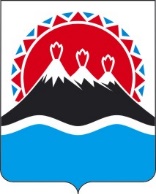 П О С Т А Н О В Л Е Н И ЕГУБЕРНАТОРА КАМЧАТСКОГО КРАЯг. Петропавловск-КамчатскийПОСТАНОВЛЯЮ:Признать утратившим силу постановление Губернатора Камчатского края от 09.02.2015 № 7 «О системе мониторинга состояния межнациональных и этноконфессиональных отношений и раннего предупреждения межнациональных конфликтов в Камчатском крае».Настоящее постановление вступает в силу после дня его официального опубликования.[Дата регистрации]№[Номер документа]О признании утратившим силу постановления Губернатора Камчатского края от 09.02.2015 № 7 «О системе мониторинга состояния межнациональных и этноконфессиональных отношений и раннего предупреждения межнациональных конфликтов в Камчатском крае».[горизонтальный штамп подписи 1]В.В. Солодов